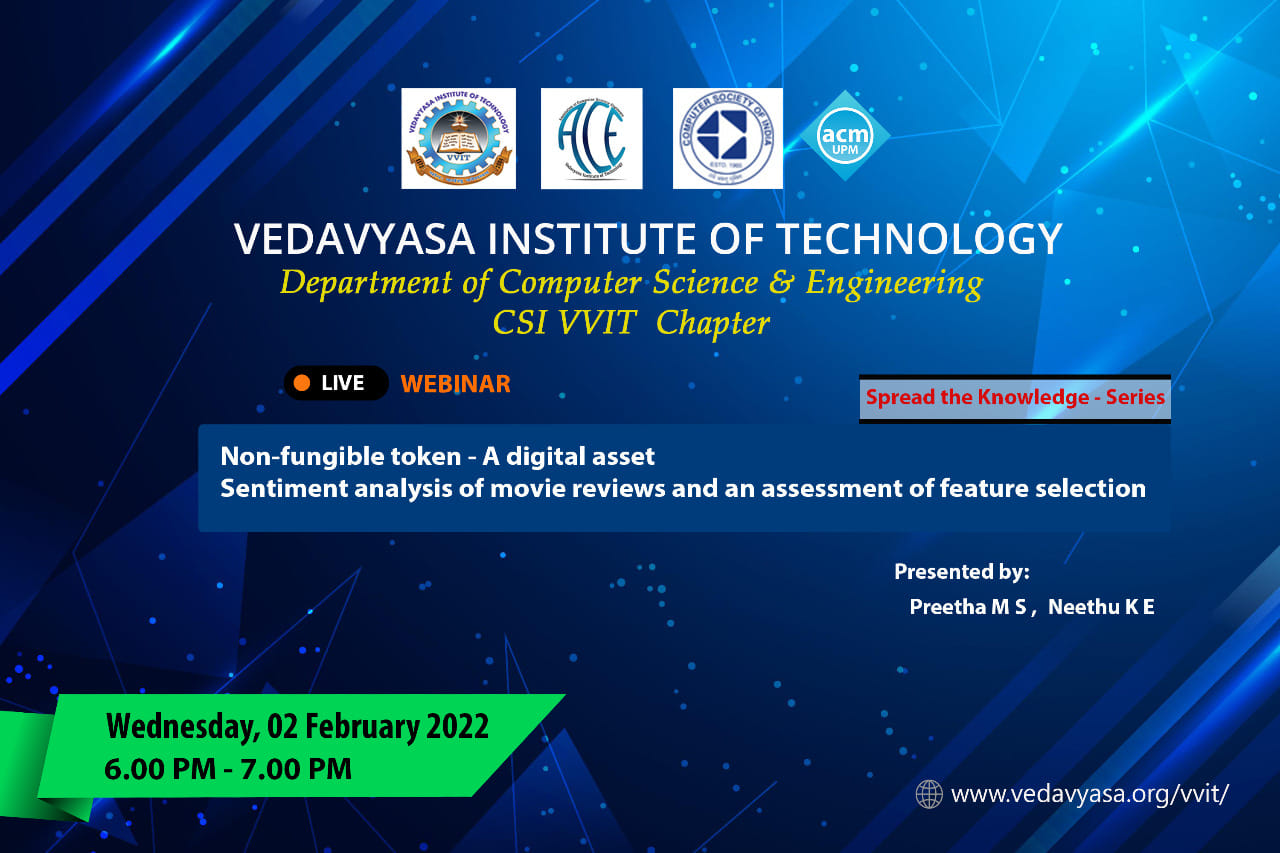 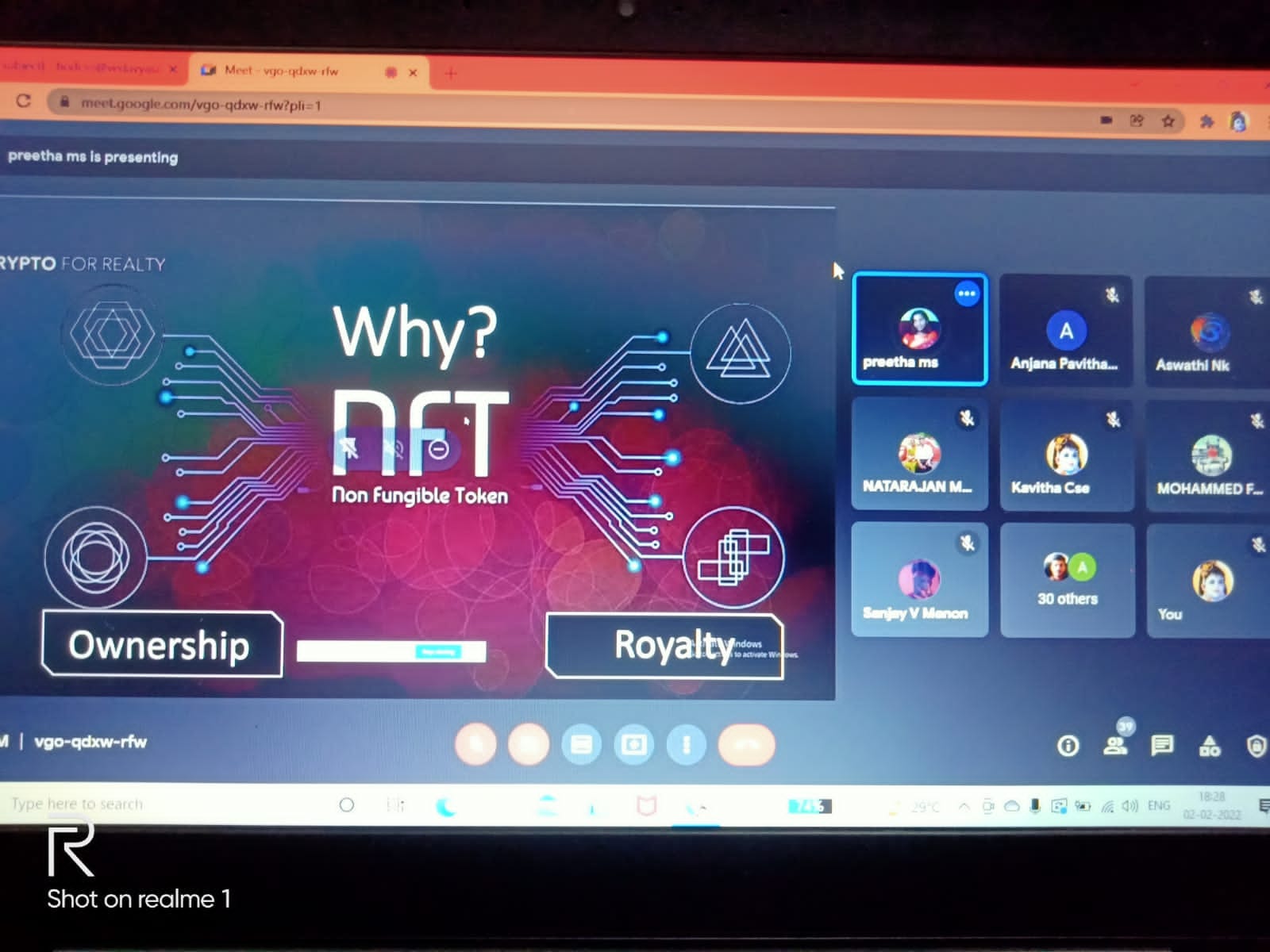 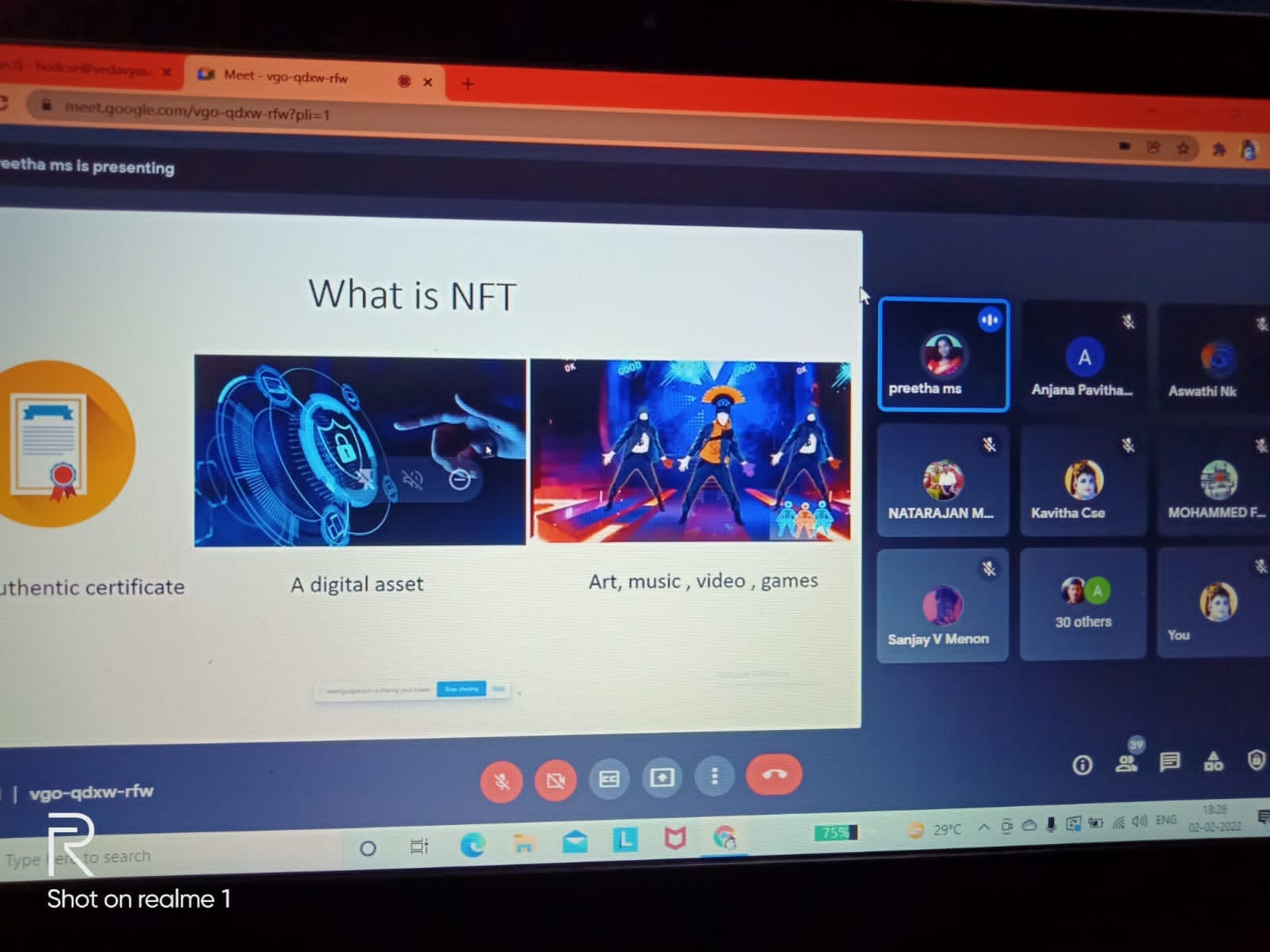 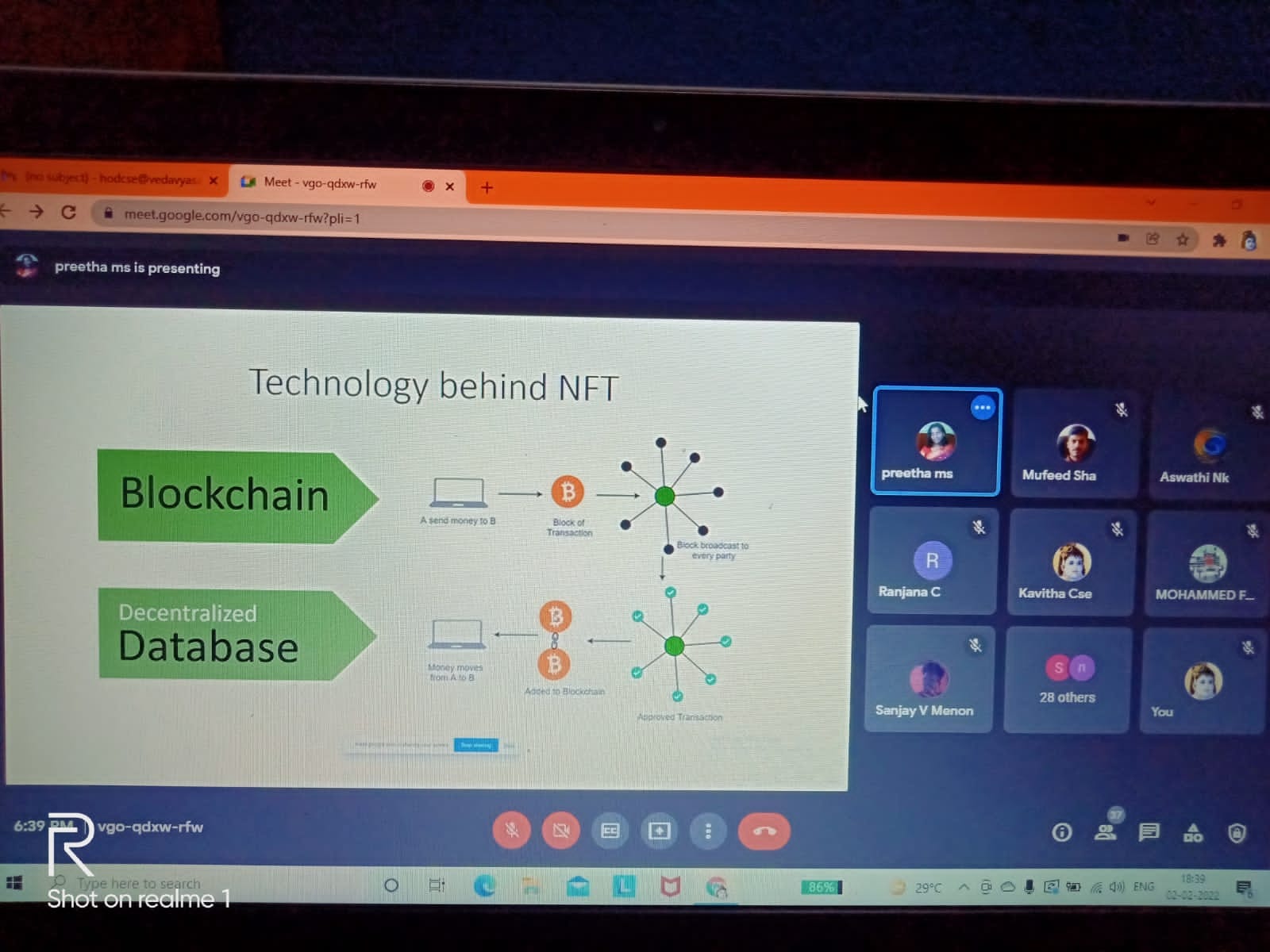 Vedavyasa Institute of Technology, KaradparambaVedavyasa Institute of Technology, KaradparambaVedavyasa Institute of Technology, KaradparambaCo-curricular activity Co-curricular activity Co-curricular activity Program: Spread The Knowledge SeriesTitle of activity: Non-Fungible token-Digital Asset and  Sentimental Analysis of Movie Reviews & An Assessment of Feature Selection.Title of activity: Non-Fungible token-Digital Asset and  Sentimental Analysis of Movie Reviews & An Assessment of Feature Selection.Organizer: ACM and Department of CSE, VVITName of coordinator: Ms.Silpa A K, Ms. Sruthi C KDate: 02/02/202206:00 pm to 07:00 pmSummary of activity:ACM  VVIT unit along with Department of CSE organized a webinar on the topics “Non-Fungible token-Digital Asset” and  “Sentimental Analysis of Movie Reviews & An Assessment of Feature Selection.”  presented by PG Research Scholars of VVIT Ms. Preetha M S and Ms. Neethu K E.                     The program started with a prayer. The welcome speech was delivered by Dr. S Kavitha Murugesan, HOD CSE. The first session gave detailed information about NFT (Non-Fungible Token) such as the technology behind NFT, it’s working and it’s applications . The second session focused on Sentimental analysis of movie reviews and Assessment of feature selection. This session gave a clear idea about the extraction of emotions and opinions of the people towards a particular topic from a structured, semi-structured or unstructured textual data. After each session students clarified their doubts. ACM coordinators Ms. Silpa A K and  Ms. Sruthi C K appreciated PG Research Scholars for their excellent presentation. The Event ended with a Vote of Thanks given by  M Tech student Ms Anila V P.Summary of activity:ACM  VVIT unit along with Department of CSE organized a webinar on the topics “Non-Fungible token-Digital Asset” and  “Sentimental Analysis of Movie Reviews & An Assessment of Feature Selection.”  presented by PG Research Scholars of VVIT Ms. Preetha M S and Ms. Neethu K E.                     The program started with a prayer. The welcome speech was delivered by Dr. S Kavitha Murugesan, HOD CSE. The first session gave detailed information about NFT (Non-Fungible Token) such as the technology behind NFT, it’s working and it’s applications . The second session focused on Sentimental analysis of movie reviews and Assessment of feature selection. This session gave a clear idea about the extraction of emotions and opinions of the people towards a particular topic from a structured, semi-structured or unstructured textual data. After each session students clarified their doubts. ACM coordinators Ms. Silpa A K and  Ms. Sruthi C K appreciated PG Research Scholars for their excellent presentation. The Event ended with a Vote of Thanks given by  M Tech student Ms Anila V P.Summary of activity:ACM  VVIT unit along with Department of CSE organized a webinar on the topics “Non-Fungible token-Digital Asset” and  “Sentimental Analysis of Movie Reviews & An Assessment of Feature Selection.”  presented by PG Research Scholars of VVIT Ms. Preetha M S and Ms. Neethu K E.                     The program started with a prayer. The welcome speech was delivered by Dr. S Kavitha Murugesan, HOD CSE. The first session gave detailed information about NFT (Non-Fungible Token) such as the technology behind NFT, it’s working and it’s applications . The second session focused on Sentimental analysis of movie reviews and Assessment of feature selection. This session gave a clear idea about the extraction of emotions and opinions of the people towards a particular topic from a structured, semi-structured or unstructured textual data. After each session students clarified their doubts. ACM coordinators Ms. Silpa A K and  Ms. Sruthi C K appreciated PG Research Scholars for their excellent presentation. The Event ended with a Vote of Thanks given by  M Tech student Ms Anila V P.Benefit to students/FacultiesKnowledge acquisition            Practical engineering skills     Reinforcement of concepts         Familiarity with real-worldBenefit to students/FacultiesKnowledge acquisition            Practical engineering skills     Reinforcement of concepts         Familiarity with real-worldBenefit to students/FacultiesKnowledge acquisition            Practical engineering skills     Reinforcement of concepts         Familiarity with real-worldNo of participants: 60 (Students S3, S5 & S7 B.Tech, S1 M.Tech and Faculty)No of participants: 60 (Students S3, S5 & S7 B.Tech, S1 M.Tech and Faculty)No of participants: 60 (Students S3, S5 & S7 B.Tech, S1 M.Tech and Faculty)Name, designation of external resource person with his comments:Ms. Preetha M S and Ms. Neethu K E, PG Research Scholars, VVITName, designation of external resource person with his comments:Ms. Preetha M S and Ms. Neethu K E, PG Research Scholars, VVITName, designation of external resource person with his comments:Ms. Preetha M S and Ms. Neethu K E, PG Research Scholars, VVITThe abovementioned activity was schedule in accordance with the requirement of APJ Abdul Kalam Technological University to provide opportunity to earn activity points. The activity was a fair / /good successName of Head of Department: Dr. S Kavitha Murugesan                                                   SignatureThe abovementioned activity was schedule in accordance with the requirement of APJ Abdul Kalam Technological University to provide opportunity to earn activity points. The activity was a fair / /good successName of Head of Department: Dr. S Kavitha Murugesan                                                   SignatureThe abovementioned activity was schedule in accordance with the requirement of APJ Abdul Kalam Technological University to provide opportunity to earn activity points. The activity was a fair / /good successName of Head of Department: Dr. S Kavitha Murugesan                                                   SignatureDocuments accompanying: Screenshots and brochureDocuments accompanying: Screenshots and brochureDocuments accompanying: Screenshots and brochureThe activity was conducted during this semester and has given good benefits to participants.Dr S. SangheethaaPrincipal                                                                                                     Date: 02/02/2022The activity was conducted during this semester and has given good benefits to participants.Dr S. SangheethaaPrincipal                                                                                                     Date: 02/02/2022The activity was conducted during this semester and has given good benefits to participants.Dr S. SangheethaaPrincipal                                                                                                     Date: 02/02/2022